МУНИЦИПАЛЬНОЕ БЮДЖЕТНОЕ УЧРЕЖДЕНИЕ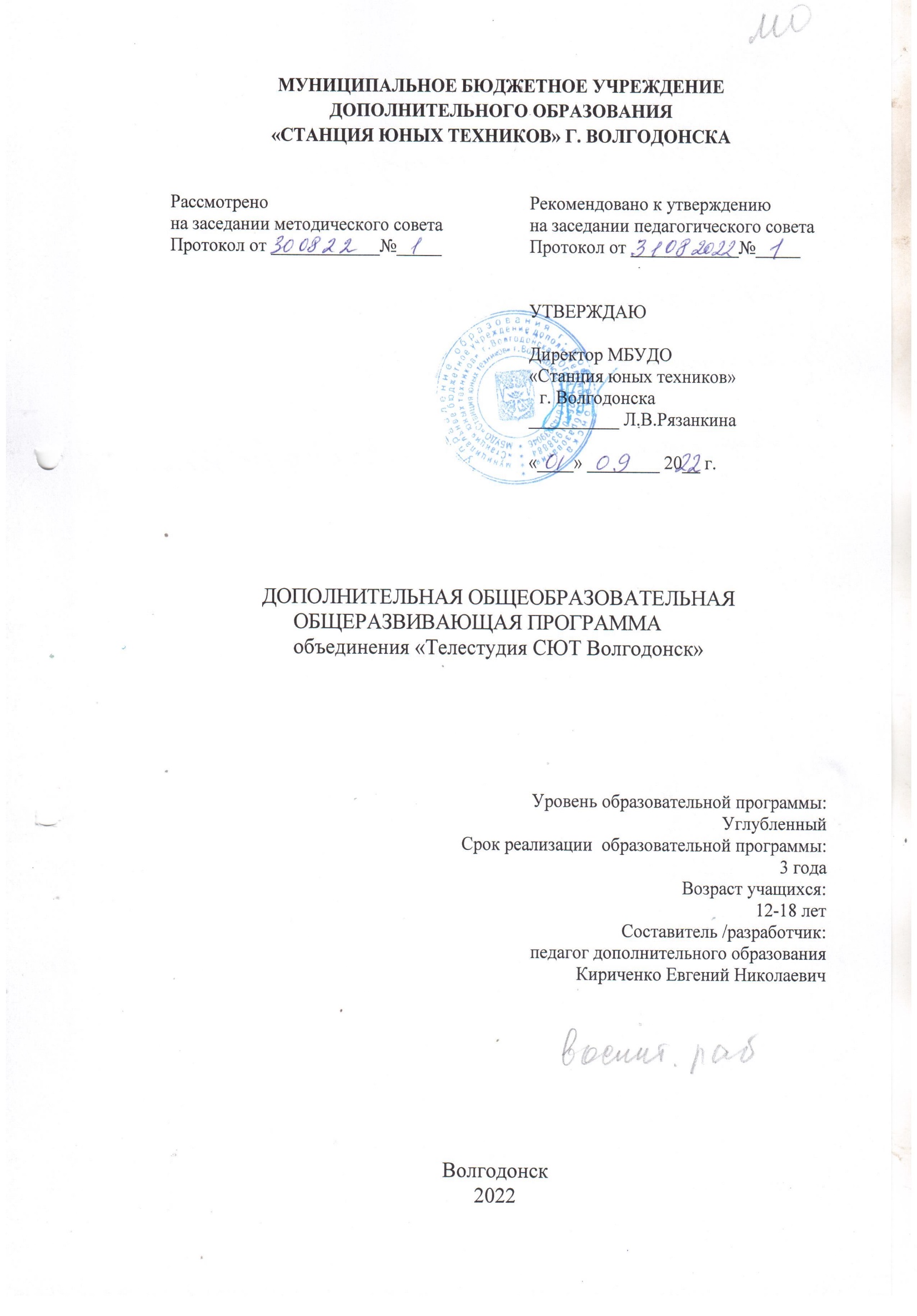 ДОПОЛНИТЕЛЬНОГО ОБРАЗОВАНИЯ«СТАНЦИЯ ЮНЫХ ТЕХНИКОВ» Г. ВОЛГОДОНСКАДОПОЛНИТЕЛЬНАЯ ОБЩЕОБРАЗОВАТЕЛЬНАЯ
ОБЩЕРАЗВИВАЮЩАЯ ПРОГРАММАобъединения «Телестудия СЮТ Волгодонск»Уровень образовательной программы:УглубленныйСрок реализации  образовательной программы:3 годаВозраст учащихся:12-18 летСоставитель /разработчик:педагог дополнительного образованияКириченко Евгений НиколаевичВолгодонск2022Оглавление:Пояснительная записка.      Детское самодеятельное видеотворчество обладает большим педагогическим потенциалом, поскольку создание фильма учащимися сопряжено с творческой деятельностью, синтезирующей знания и умения в области разных видов искусства, требующей специальных и общехудожественных знаний, умений и навыков, а также предполагающей индивидуальные и коллективные формы работы, результаты которой зависят от вклада каждого члена съемочной группы. Деятельность учащихся в самодеятельном видеотворчестве развивает их эстетические чувства, творческую активность, кинематографическую грамотность и такие личностные качества как коммуникабельность, способность к самоопределению и рефлексии, умение работать в коллективе.Педагогический потенциал детского видеотворчества наиболее полноценно реализуется в том случае, когда в систему занятий с детьми интегрируется опыт профессиональной кинопедагогики, стимулирующий овладение учащимися основами кинематографической грамотности и помогающий педагогам эффективно осуществлять художественно-педагогическое руководство детским видеотворчеством. В основе обучения учащихся видеотворчеству должен лежать принцип развития их монтажного мышления на всех этапах создания видеофильма – от замысла до воплощения на экране, поскольку монтажный принцип лежит в основе создания художественного образа, что наиболее ярко проявляется в экранных искусствах.Педагогическая модель и программа занятий с учащимися в детском самодеятельном видеотворчестве должна базироваться на сочетании двух направлений работы, лежащих в основе создания видеофильма: развитии навыков зрительной (визуальной) культуры восприятия экранных произведений и формирования творческих навыков кинематографического мастерства, необходимого для самостоятельного видеотворчества. Направленность программы – социально-педагогическое, направление – видеотворчество. Актуальность программы базируется и на учете требований современного общества. Так в современном обществе возросла потребность в способных к творческой деятельности специалистах. В этой ситуации современному человеку стали необходимы качества, дающие возможность попадать в ритм и дыхание нового социума. Коммуникабельный, самодостаточный, инициативный, индивидуальный со своими смысло-жизненными целями, самореализующийся – вот портрет современной личности. С каждым днем эти изменения все ярче и заметней. И, прежде всего, они должны коснуться одного из главных процессов – воспитания и образования человека. Новизна программы: направление детского видеотворчества достаточно новое в стране в целом, учебная программа написана во многом благодаря опыту работы педагога с детьми в направлении видеосъемки, видеомонтажа. Очень мало серьезных, продуманных, хорошо проработанных программ по видеосъемке. Отличие этой программы: большой опыт в работе с видео педагога, работе с детьми в направлении видетворчества. За основу взята профессиональная программа монтажа «Adobe Premierе», в дополнении с «Adobe Photoshop», для оформления работ перед публикацией, а также создания креативных графических медиапроектов. Помимо базового изучения основ видеосъемки, экспозиции, композиции, упор делается на творческое развитие, осмысление и творческое применение инструментов «Adobe Premierе», «Adobe Photoshop». Особенность диагностики – использование рейтинга, учитывающего все аспекты работы каждого ученика. Приоритет в работе объединения - создание социально значимых проектов. Лозунг студии «Делаем с пользой! Делаем со смыслом!».Данная программа – это построение курса, на основе которого педагог сможет у своих воспитанников путем наращивания индивидуального потенциала сформировать нестандартное мышление, развивать творческие задатки. Основная задача учреждения дополнительного образования - создать условия для развития творческой одаренности учащихся, их самореализации, раннего профессионального и личностного самоопределения. Изменяющиеся задачи педагогической системы образования, требуют разработки и написания новых программ, которые помогут построить новый процесс обучения и заменить старые методы.В качестве основы для занятий подобрана программа видеомонтажа Adobe Premierе (также программа для работы с графикой Adobe Photoshop). Для изучения программ составлен курс лекционных занятий и разработан комплекс практических упражнений. Лекции и беседы дополняются видеороликами, презентациями. Занятия проводятся по специализированным практическим заданиям и предусматривают отчетность об их выполнении по окончанию изучения темы. Закрепление материала осуществляется путем выполнения творческой работы учащимися. Основным критерием усвоения материала является выполнение ими индивидуальных и коллективных творческих работ, выполнение заданий.Ожидаемые результаты и способы проверки результатов.После окончания первого года обучения обучающиеся должны:овладеть знаниями и умениями по основным принципам и требованиям видеосъемки, видеомонтажа;овладеть основами работы в «Adobe Premierе»;создавать видеоролики с учетом приобретенных умений и навыков, используя возможности программы «Adobe Premierе».После окончания второго года обучения обучающиеся должны:закрепить свои знания, умения по основным принципам и требованиям видеосъемки, видеомонтажа;закрепить навыки работы с основными инструментами в «Adobe Premierе»;овладеть основами работы в «Adobe Photoshop»;создавать видеопродукт с учетом приобретенных умений и навыков, уметь воплощать творческие замыслы в проектах, использовать возможности программ «Adobe Premierе» и «Adobe Photoshop».После окончания третьего года обучения обучающиеся должнывыработать компетенции грамотной съемки и грамотного монтажа;уметь творчески использовать возможности программы «Adobe Premierе», комбинировать эффекты и инструменты;уметь выполнять художественный анализ кинопроизведений;самостоятельно выполнить творческий проект на всех этапах: сценарий, съемка, монтаж.В ходе обучения будут предлагаться темы для творческих работ, например: «моя семья», «мой город», «природа моего края» и т.п., ряд тем являются обязательными для каждого года обучения. Лучшие работы будут номинированы для участия детско-юношеских кинофестивалях городского, областного, федерального уровня. С первого года обучения вся группа учащихся включается в общий проект по созданию коротких юмористических сюжетов (ШОК-ТВ). Такая работа позволяет сразу погрузиться в процесс видеопроизводства на всех его этапах, учит работать коллективно, сближает ребят.Для изучения и закрепления знаний и умений по композиции ребятам в течении года даются задания на фотосъемку на разные темы. Работы оцениваются на предмет соответствия теме задания, композицию, интересное художественное решение.В программе предусматривается просмотр обучающимся работ; оценка, обсуждение, просмотр работ-победителей других команд.Возраст обучающихся - в реализации данной программы участвуют дети от 12 до 18 лет, что соответствует 6-11 классам общеобразовательной школы. Форма обучения – очная. Занятия проводятся в группах, среди ребят, прошедших начальную диагностику. В качестве диагностики выступает определение умений и навыков в обращении с графическими программами, опыт работы с видео, умение анализировать и вычленять художественный смысл из просмотренных работ, анализ имеющихся работ учащихся. Исходя из этих предпосылок, можно сформулировать цель данной программы:Создание условий для развития творческого начала и нестандартного мышления учащихся на основе освоения комплекса графических программ и создания творческих проектов.         Для реализации поставленной цели необходимо решить следующие задачи:Обучающие: приобрести основные знания, понятия по работе с фото и видео;приобрести знания, умения по обработке, монтаже видео в специальных программах;овладеть основами фото-видеосъёмки (композиция, экспозиция, баланс белого, освещение, операторские приемы);Развивающие:развивать у учащихся чувственно-эмоциональные   проявления: внимание, память, фантазию, воображение;развивать художественный вкус, способность видеть и понимать «прекрасное»;улучшать моторику, пластичность, гибкость рук и точность глазомера;формировать организационно-управленческие умения и навыки     (планировать свою деятельность; определять её проблемы и их причины; содержать в порядке своё рабочее место); развить коммуникативные умения и навыки, обеспечивающих совместную деятельность в группе, сотрудничество, общение (адекватно оценивать свои достижения и достижения других, оказывать помощь другим, разрешать конфликтные ситуации).Воспитательные:предоставлять ребенку возможность найти себя в окружающем социуме;помогать ребенку в самоутверждении и самореализации его творческих замыслов;создавать условия для раскрытия и реализации творческого потенциала участников телестудии;способствовать формированию эстетического восприятия окружающей действительности средствами киноискусства;способствовать к созданию фильмов, несущих нравственное содержание и способствующих духовному созиданию.воспитывать у ребят любовь к родному городу, привитие высоких патриотических чувств и гражданских принципов;способствовать сохранению исторической памяти о городе, его людях и событиях; способствовать формированию устойчивого интереса к истории города и судьбам его жителей, истории края, страны, к проблемам экологии и сохранения природы родного края;привлекать внимание к народным традициям и традиционным семейным ценностям;В ходе реализации программы используются следующие методы: анализ психолого-педагогической и методической литературы с целью выявления состояния темы программы; анкетирование; творческие практикумы;занятия-семинары.Из вышесказанного ясно, что при реализации педагогом данных целей и задач, учащиеся смогут самостоятельно находить нестандартные решения и не бояться ошибок. Это является неотъемлемой частью для профессионального самоопределения.Учебный план 2-й год обученияСодержание программы2-й года обученияТема № 1. Вводное занятие. Техника безопасности.Теория: Изучение основ работы с компьютером и техники безопасности.Тема № 2. Повторение пройденного материала. Знакомство с новой техникой.Практика: Повторение знаний, проверка умений и навыков, полученных раннее.Тема № 3. Повторение основ работы с программой Adobe Premiere Практика: Повторение умений работы с программами, полученные раннее.Просмотр, оценка художественных произведений.Тема № 4. Просмотр, оценка художественных произведений.Практика: Просмотр художественный произведений, анализ, обсуждение сюжета, нахождение, обсуждение интересных творческих, технических приемов, используемых в произведенияхОсновы работы с текстом и заголовкамиТема № 5. Основы работы с текстом.Теория: Целевая аудитория, сбор информации, план. Правила написания статей.Практика: Самостоятельная работа с текстами.Тема № 6. Основы работы с заголовками.Теория: Типы заголовков, целевая аудитория, приемы в создании, рекомендации.Практика: Самостоятельная работа с заголовками.Работа с Adobe PremiereТема №7. Анимация эффектов в Adobe Premiere, работа с масками, закрепление навыков работы с программой.Теория: Маски в эффектах, анимация масок, анимирование эффектовПрактика: Работа над заданиями по эффектам, самостоятельная работа по компиляции эффектов.Основы работы с Adobe PhotoshopТема № 8. Знакомство с программой  Adobe Photoshop. Назначение и возможности программы. Основные инструменты, менюТеория: Основные понятия: начальный экран, интерфейсПрактика: Исследование основного меню программы.Тема № 9. Работа со слоями.  Выделение фрагментов изображения и работа с нимиТеория: Понятие слоя. Создание нового слоя. Основные операции со слоями: отображение и сокрытие слоя, порядок следования слоёв, удаление слоя, трансформация слоя. Непрозрачность слоя. Корректирующий слой. Слой заливки. Практика: Работа со слоями.Тема № 10. Текст в PhotoshopТеория: Особенности работы с текстом. Инструмент Type. Редактирование текста. Дополнительные возможности при работе с текстом. Эффекты при работе с текстом. Практика: практические задания и лабораторные на создание и оформление текста.Тема № 11. Работа с файлами PSD в Adobe PremiereТеория: файл PSD, включение, выключение слоя, открытие слоя в Adobe Premiere, работа со слоями на таймлайне, эффекты, анимация слоевПрактика: практическая работа со слоями в Adobe PremiereТема № 12. Работа с обложками видео для YouTubeТеория: требования, рекомендации к работе с обложками, размер, материал, рекомендации к обложке дизайна.Практика: работа по созданию собственной обложки на выбранную тематикуПрактическая работаТема № 13. Работа над творческими проектами.Практика: Работа над сценариями, съемка, монтаж.Тема № 14. Работа над сюжетами, видео с мероприятийТеория: Инструктаж перед съемкойПрактика: Работа над сюжетами, видеотчетами с мероприятиямиТема № 15. Итоговое занятие.Теория: Подведение итогов.Практика: Итоговая проверочная работа.Учебный план 3-й год обученияСодержание курса3-го года обученияТема № 1. Вводное занятие. Техника безопасности.Теория:  Повторение техники безопасности.Тема № 2. Повторение пройденного материала. Знакомство с новой техникой.Практика:  Повторение знаний, проверка умений и навыков, полученных раннее.Тема № 3. Повторение основ работы с программой Adobe Premiere и Adobe Photoshop.Практика: Повторение умений работы с программами, полученные раннее.Просмотр, оценка художественных произведений.Тема № 4. Просмотр, оценка художественных произведений.Практика: Просмотр художественный произведений, анализ, обсуждение сюжета, нахождение, обсуждение интересных творческих, технических приемов, используемых в произведенияхДополнения для Adobe PremiereТема № 5. Дополнительные плагины, пресеты для  Adobe Premiere Теория: Дополнительные инструменты: плагины, пресеты, готовые эффекты. Самые популярные и известные плагины.Практика: Скачивание, установка плагинов, пресетов, использование в работе.Основы кино и телевиденияТема № 6. История кинематографа.Теория: Основные вехи и этапы становления кинематографа. Кино как искусство.Тема № 7. Телевидение: история и тенденции развития.Теория: История становления телевидения. Функции, особенности как системы СМИ. Современные тенденции. Тема № 8. Основные термины и понятия на телевиденииТеория: Словарь основных терминов и понятий.Тема № 9. Профессии на телевиденииТеория: Редактор, продюсер, корреспондент, шоумен, модератор, интервьювер.Тема № 10. Основные телевизионные жанрыТеория: Интервью, беседа, дискуссия, ток-шоу, пресс-конференция, очерк, эссе, прочие жанры.Тема № 11. Репортаж как особый жанр ТВТеория: Новостной, информационный репортаж, тема, подготовка текста, композиция, источники.Практическая работаТема № 12. Работа над творческими проектами.Практика: Работа над сценариями, съемка, монтаж.Тема № 13. Работа над сюжетами, видео с мероприятийТеория: Инструктаж перед съемкойПрактика: Работа над сюжетами, видеотчетами с мероприятиямиТема № 14. Итоговое занятие.Теория: Подведение итогов.Практика: Итоговая проверочная работа.Календарный учебный график 2-го года обученияКалендарный учебный график 3-го года обученияДиагностический блокПри зачислении в секцию ребенок должен показать свой интерес к видеотворчеству, опыт работы в данном направлении. С ребенком и родителями проводится собеседование, задаются вопросы об увлечениях, работе с видео, опыте с монтажом, какие работы выполнялись. Уровень владения компьютером определяется с помощью теста. Перед зачислением в секцию ребенку даются задания: сделать 10 фото на заданную тему на любое устройство. Сделать простое слайдшоу в любом видеоредакторе. Такие задания призваны показать, есть ли у ребенка собственный интерес к работе с видео, желание искать интересные ракурсы, композицию.Примеры вопросов для вводного теста на компьютерную грамотность:Опыт работы с компьютером:Нет; Один год; Два года; Больше трех лет; Что такое Paint? Название фирмы; Программа для работы с видео; Браузер; Программа для работы с графикой; Программа для прослушивания музыки. Название сайта. Не знаю На вашем компьютере установлена: Windows XP; Windows 7; Windows 8; Windows 10; Не знаю.Название процессора, видеокарты на вашем компьютере или ноутбке: ……………………………………………………………………………………………Количество ядер процессора на вашем компьютере или ноутбке: Одно;Два;Три;Четыре;Шесть;ДесятьБез понятия.Простая комбинация клавиш для копирования, вставки……………………………………………………………………………………………Входная диагностика: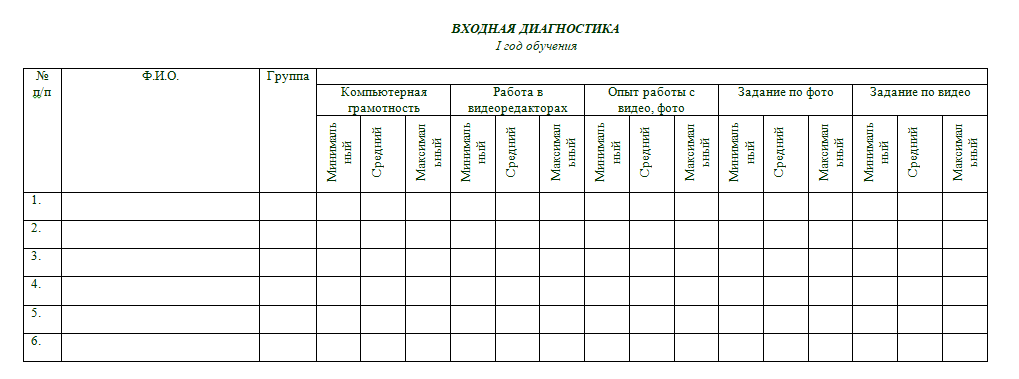 Промежуточная диагностика проходит в виде проверочных работ и практических заданий, где ребята показывают полученные знания и умения. Оценки выставляются в соответствующие таблицы.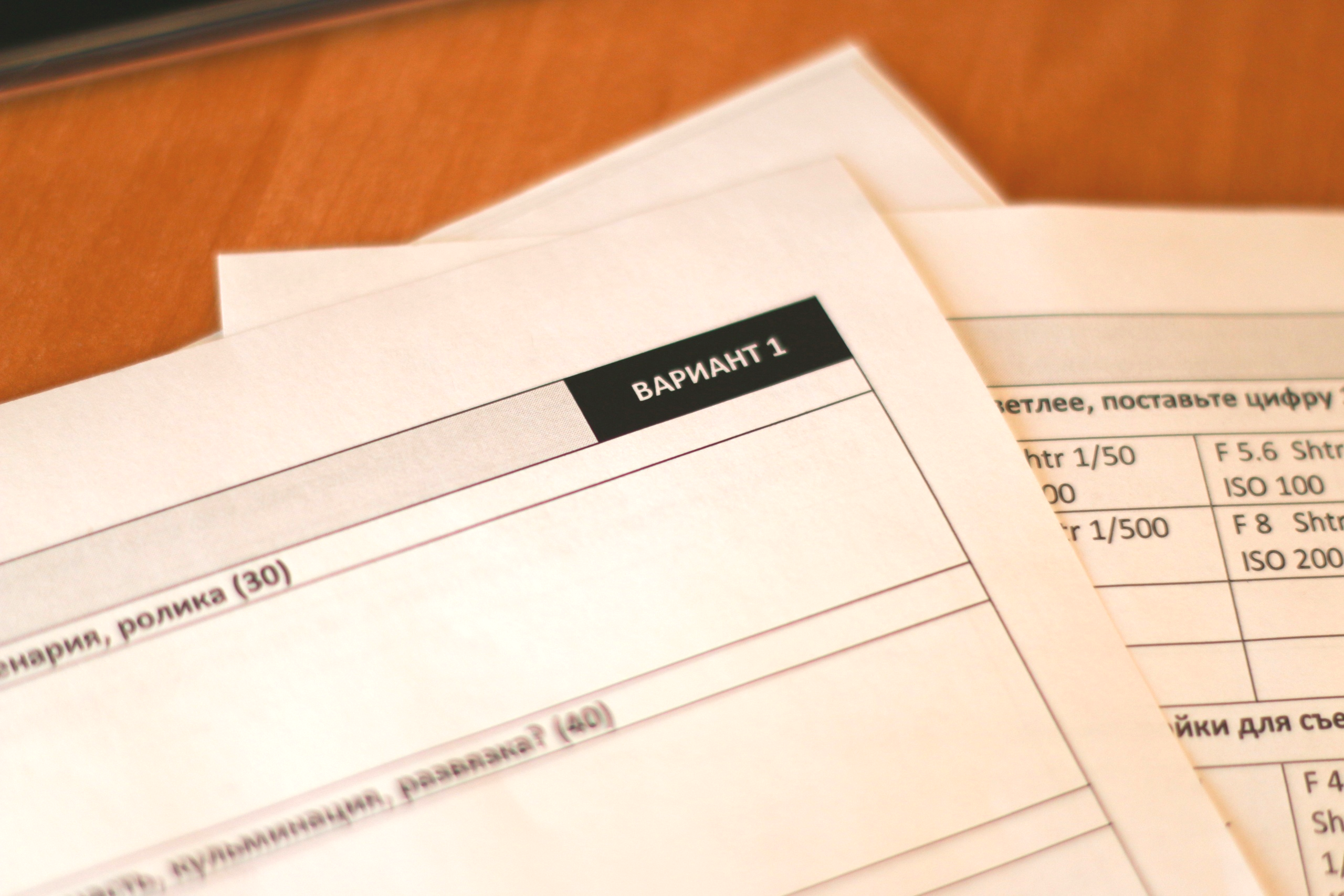 Рейтинг учащихся. В секции ведется рейтинг, что также можно считать диагностикой результатов. Каждый учащиеся за каждое занятие получает определенный балл. За 3 часа – 400 баллов. Ребенок их получает, если пришел вовремя, готов к занятию, не нарушает дисциплину. Баллы также можно получить за любую активность, деятельность: поход, выполнение задания дома, победу на конкурсе, работу с проектом, ответы по теории и тд и тп. Каждый месяц рейтинг подсчитывается. Само собой, в лидерах оказываются ребята, приходящие вовремя на занятия, знающие теорию, работающие с проектами. В конце полугодия подводится итог, лучшие награждаются.Пример рейтинга: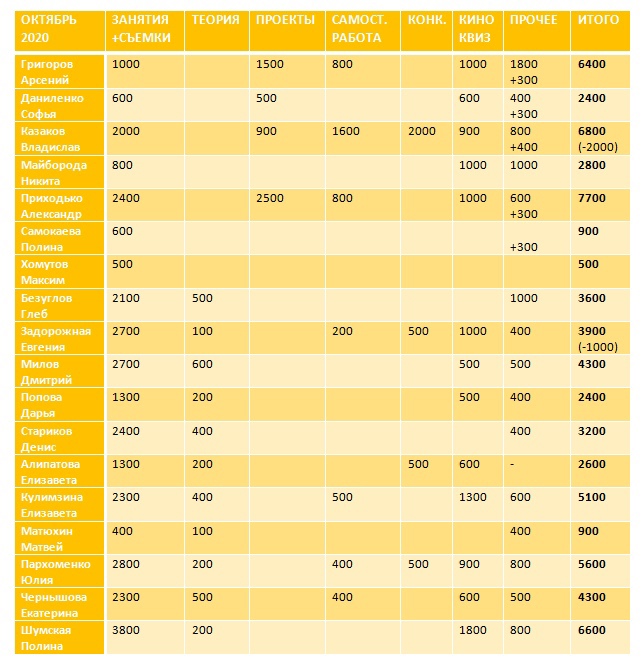 Итоговая диагностика проходит в виде выполнения индивидуального задания и задания для работы в группе. В индивидуальном задании учащийся должен показать знание программы «Adobe Premierе», выполнив задание на монтаж ролика, творчески комбинируя эффекты и инструменты, используя дополнительный контент для программы. Работая в группе, ребята показывают умение работать в коллективе, распределить обязанности, выполняют задание по созданию социально значимого проекта. Дидактический блок.- программа Adobe Premierе» - программа «Adobe Photoshop»- учебные пособия, видеоуроки; - разработки игр «Киноквиз» (с вопросами на тему фильмов и мультфильмов)-разработки игр, кроссвордов, тестов по терминологии предмета изучения;-разработки бесед-обсуждений фильмов;-конспекты открытых занятий;-лекционный материал для занятий;-наглядные пособия по композиции, экспозиции;-памятки для обучающихся «Мой первый фильм», «Правила видеосъемки», «Правила фотографии»- компьютерные ресурсы;- Интернет-сайты.Изучая курс программы, ребята заводят папку с теорией, куда складывают подсказки, наглядные изображения по изучаемым темам, самые важные сведения.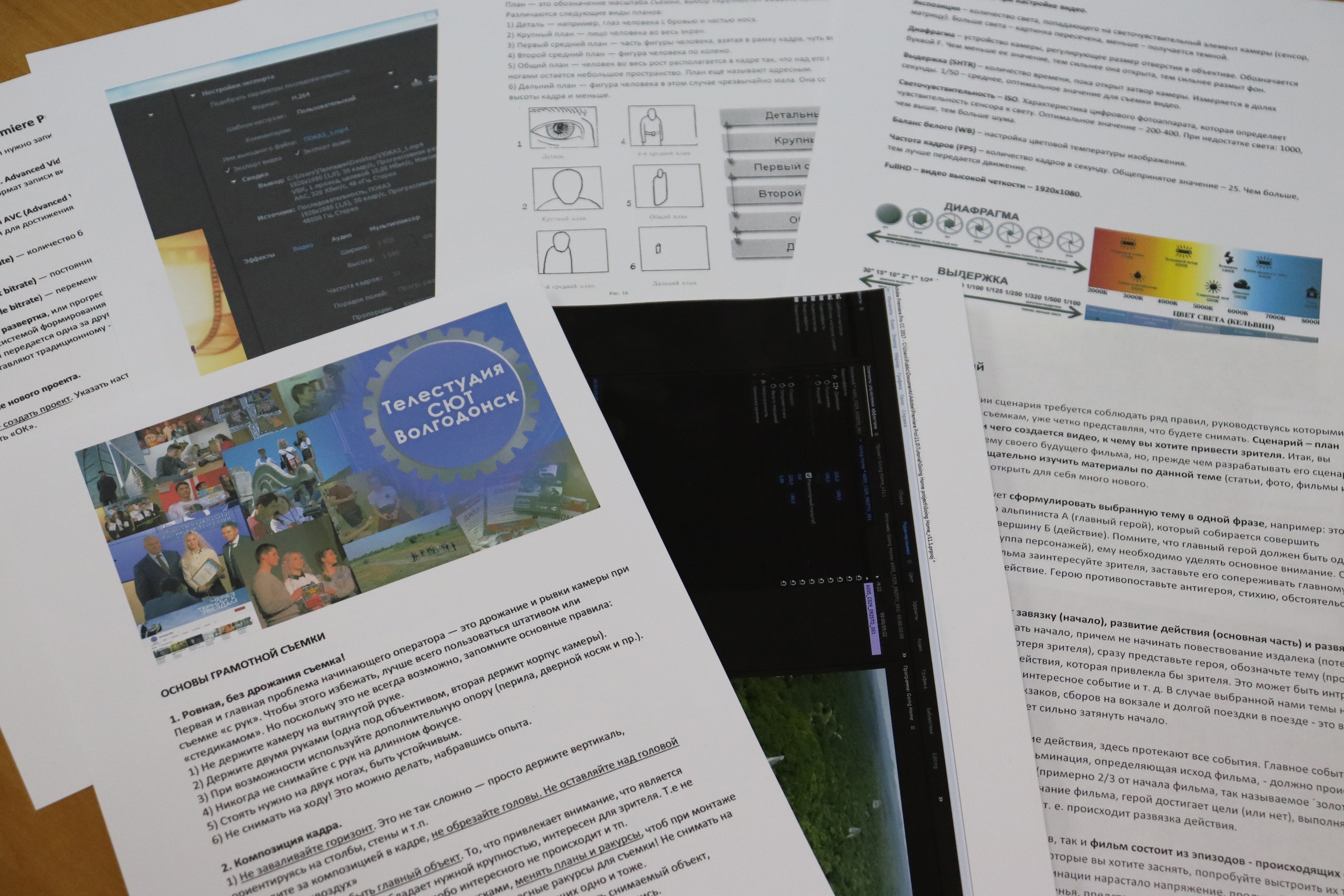 ЖК-телевизор используется, чтобы показывать примеры по изучаемым темам, работу с программами, просматривать, обсуждать фото и видео учащихся и прочее.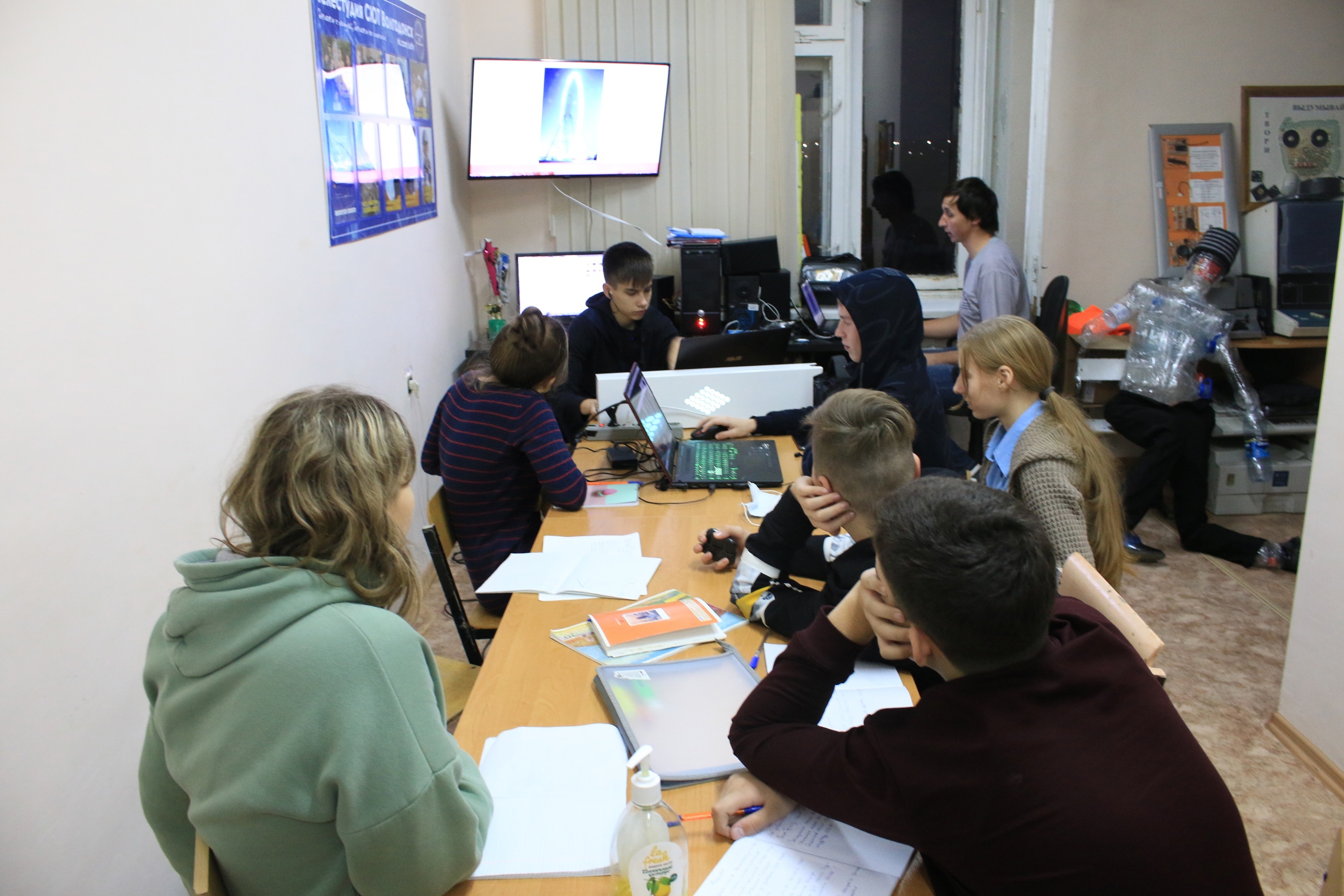 Примеры карточек с заданиями: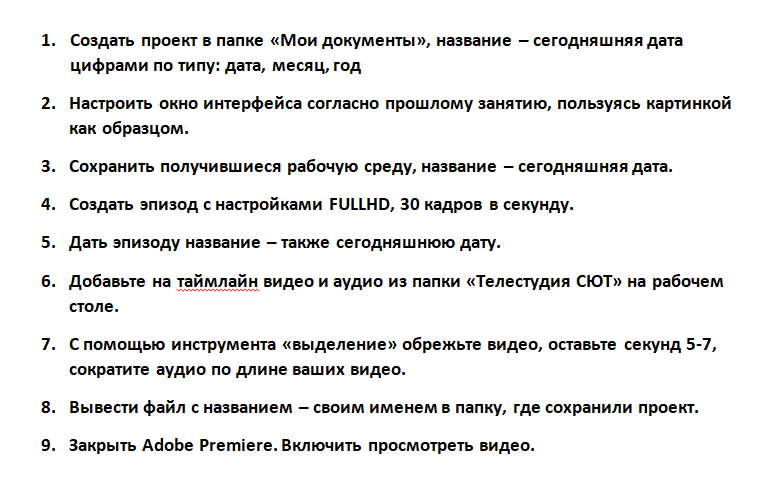 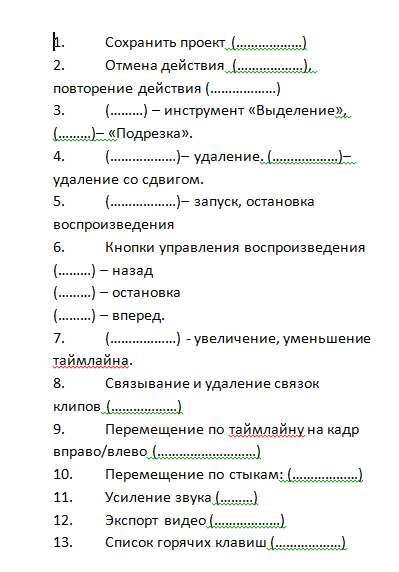 Воспитательная работаЦель воспитательной работы в объединении – способствовать формированию и раскрытию разносторонне развитой, творческой личности. Воспитательная работа объединения «Телестудия СЮТ» осуществляется по следующим направлениям:Социальное направление;Духовно-нравственное направление;Гражданско-патриотическое;Эстетическое;Интеллектуальное;Трудовое;Здоровьесберегающее; Экологическое.Социальное направлениеЦель: приобретение обучающимися социального знания, приобретения опыта самостоятельного общественного действияЗадачи:формировать личностные качества воспитанников, необходимых для оптимального существования в обществе;формировать и закреплять навыки самообслуживания,-  формировать самостоятельность обучающихся в любых жизненных ситуациях;совершенствовать навыки организации индивидуального и коллективного трудаСодержание деятельности:Совместная командная работа;Беседы, обсуждения работы, полученного опыта;Совместный досуг: игры, походы.Духовно-нравственное направлениеЦель: социально-педагогическая поддержка и приобщение обучающихся к базовым национальным ценностям российского общества, общечеловеческим ценностям в контексте формирования у них нравственных чувств, нравственного сознания и поведения.Задачи:формировать духовно-нравственные ориентиры на основе традиционных ценностей;  развивать навыки культурного поведения;   помогать в усвоении учащимися основных этических требований в общении с людьми и поведении, развивать общую психологическую компетентность (умение оказать поддержку, проявить сочувствие,  умение принимать помощь других и т.д.); формировать представления о семейных ценностях,  семейных ролях и уважения к ним,  воспитание гражданственности,  патриотизма, уважения к правам, свободам и обязанностям человека,  развивать трудолюбие, творческое отношение к учению, труду, жизни; формировать потребность к учению, способность к преодолению трудностей для достижения результата; совершенствовать навыки организации индивидуального и коллективного труда;знакомить с особенностями мира труда, со значимостью различных профессий; оказывать помощь в выборе профессии.Содержание деятельности:Беседы, разбор повседневных ситуаций;Просмотр художественных произведений, обсуждение;Создание контента: фильмы, ролики, тексты.Гражданско-патриотическое направлениеЦель: формирование основ гражданственности (патриотизма) как важнейших духовно-нравственных и социальных ценностей, готовности к активному проявлению профессионально значимых качеств и умений в различных сферах жизни общества;Задачи патриотического воспитания: формирование патриотических чувств и сознания обучающихся на основе историческихценностей и роли России в судьбах мира, сохранение и развитие чувства гордости за свою страну, край, школу, семью; воспитание личности гражданина - патриота Родины, способного встать на защитугосударственных интересов. воспитать любовь к родному городу, республике, Родине, её истории, культуре, традициям; способствовать изучению истории своей семьи, школы, района, города, культуры народовмира, своей страны. развитие чувства ответственности и гордости за достижения страны, культуру; формирование толерантности, чувства уважения к другим народам, их традициям.Содержание деятельности:Создание фильмов, роликов по истории города, родного края;Просмотр, обсуждение фильмов патриотической тематики;Беседы на темы по истории, современности родного края, страны;Участие в конкурсах, викторинах на патриотическую тематику;Посещение музеев, выставок, экскурсии по историческим местам.Эстетическое воспитаниеЦель: многогранное развитие личности, умение чувствовать, понимать, видеть и создавать красоту Задачи:воспитание эстетических интересов и потребностей;воспитание эстетических вкусов, идеалов, предпочтений;формирование эстетического опыта и эстетического сознания личности;воспитание и развитие способностей строить свои отношения с миром по законам красоты.Содержание деятельности:Создание грамотного, качественного, красивого контента: видео, изображений;Участие  конкурсах;Задания по фото, видеосъемке;Просмотр фильмов.Интеллектуальное воспитаниеЦель: оказание помощи учащимся в развитии в себе способности мыслить рационально,эффективно проявлять свои интеллектуальные умения в окружающей жизни.Задачи:1. Определить круг реальных  возможностей ребенка и зону его ближайшего развития.2. Создать условия для продвижения обучающихся в интеллектуальном развитии.3. Формировать интеллектуальную культуру обучающихся, развивать их кругозор илюбознательность.Содержание деятельности:Проведение ежемесячных интеллектуальных игр «Киноквиз»;Интеллектуальные, развивающие игры на досуге;Тренировки по вопросам из базы игры «Что? Где? Когда?»Трудовое воспитаниеЦель: формирование у учащихся потребностей в труде, рациональномиспользовании времени, ответственности за дело, развитие организаторскихспособностей и деловых качеств.Задачи:формирование у обучающихся представлений об уважении к человекутруда, о ценности труда и творчества для личности, общества и государства;формирование условий для развития возможностей обучающихся сранних лет получить знания и практический опыт трудовой и творческойдеятельности как непременного условия экономического и социальногобытия человека;формирование лидерских качеств и развитие организаторскихспособностей, умения работать в коллективе, воспитание ответ.Содержание деятельности:Создание фильмов о героях трудаВыполнение заданий, работа с проектамиЗдоровьесберегающее воспитаниеЦель: содействие всестороннему развитию личности посредством формирования физической культуры личности воспитанниковЗадачи:укреплять здоровье учащихся, приобщать их к занятиям физической культурой и здоровому образу жизни;обучать жизненно важным двигательным умениям и навыкам;воспитывать дисциплинированность.Содержание деятельности:Физкульминутки на переменах;Беседы, инструктаж по безопасной работе с компьютерами;Походы.Экологическое воспитаниеЦель: воспитание у обучающихся любви к родному краю как к своей малой Родине, бережливому отношению к природе.Задачи:создание эффективных условий, способствующих гармоничному экологическому развитию личности ребенка, посредством совместной познавательной, образовательной и природоохранной деятельности детей и педагогаразвивать художественные способности, эстетические чувства; умение замечать прекрасное, любоваться и восторгаться объектами природы, оберегать и по возможности преумножать красоту и богатства родной природы.Содержание деятельности:Соблюдение чистоты и порядка в помещении, дежурства. Раздельный сбор мусора.Походы. Соблюдение чистоты в походах, уборка мест привалов;Создание видеоконтента на экологическую тему.Фото, видеосъемка красот родного края.Календарный план воспитательной работы объединения «Телестудия СЮТ» на 2022 - 2023 учебный годМетодическое обеспечениеПрограмма «Adobe Premierе»; «Adobe Photoshop»Рекомендуемые системные требования:Операционная система: Windows 7 SP1, 8.1, 10+ – 64-бит., Mac OS X 10.10/.11/.12Процессор: многоядерный, с поддержкой 64-разрядных вычислений Оперативная память: 16 ГбайтВидеокарта: AMD/Nvidia/Intel Iris с поддержкой CUDA/OpenCМесто на диске: 8+ ГбайтМногоядерный процессор Intel или AMD с поддержкой 64-разрядных вычислений64-разрядная операционная система*: Windows® 7, 10Наличие продвинутой цифровой видеокамеры (уровня Panasonic VX980), фотокамеры с возможностью съемки видео 1920х1080 и выше (рекомендуется зеркальный фотоаппарат уровня Canon 250D), микрофона, штатива, накамерного света, ЖК-телевизора.Рекомендуемая литература1.	Ю.Гурский, Г.Корабельникова «Эффективная работа с Photoshop 6. Трюки и эффекты», издательство Санкт-Петербург, Москва, Харьков, Минск, 2001 год.2.	Л.Д. Столяренко «Основы Психологии», издателство «Феникс» Ростова-на-Дону, 2002 год.3.	М. В. Бурлаков, «Самоучитель Adobe Premier CS», СПб.: БХВ – Петербург, 2004 год.4.	Кузнецов И. Познин В. Создание фильма на компьютере. – СПб: Питер, 2005. – 270 с.: ил.5.	Adobe Premiere  : [Пер. с англ.]. - [М.] : Изд-во ТРИУМФ, [2004]. -512 с. : ил.6.	А. Г. Соколов. Монтаж: телевидение, кино, видео — Editing: television, cinema, video. — M.: Издательство «625», 2001.—207с: ил. Учебник. Часть вторая Редактор Л. Н. Николаева Консультации по макету О. А. Кириченко7.	ЯдловскийА.Н. Цифровое фото. Полный курс / А. Н. Ядловский. — М: ACT: Мн.: Харвест, 2005. —304 с : ил.8.	Князев А. Основы тележурналистики и телерепортажа: Учеб. пособие / Кыргыз.-Рос. Слав. ун-т. - Бишкек: Изд-во КРСУ, 2001. - 160 с.: табл. - Библиогр. в конце кн. 9.	ЯдловскийА.Н. Цифровое фото. Полный курс / А. Н. Ядловский. — М: ACT: Мн.: Харвест, 2005. —304 с : ил.10.	Иванов А. Видеомонтаж на компьютере. Adobe After Effects 5.5., Adobe Premiere 6.0—6.5.Ulead Video Studio 5.1. и другие программы видеомонтажа. — СПб.; Учитель и ученик: КОРОНА принт, 2002. — 464 с„ ил.11.	Правила видеосъемки и видеомонтажа // https://rutorika.ru/corporate/pravila-videosemki-i-videomontazha/12.	Фемин Владимир. Могучев Игорь. Твой первый фильм // http://www.screenwriter.ru/info/first/13.	Дыко Л.П. Основы композиции в фотографии –2-е изд, переработанное и дополненное –М,: Высшая школа,1989.-175 с.3. 14.	Волынец М.М. Профессия –оператор –М.:Аспект Пресс, 2004.-160 с.4. Головня А.Д. Мастерство кинооператора –М.:Искусство, 1995.-255с.5. Институт повышения квалификации работников телевидения и радиовещания ФСТР  15.	Работа телеоператора службы новостей  Реферативные обзоры –М.:1995.-81с.6. Образовательная программа 16.	«Цифровое видео и фото», автор Мурашкин Ю.А. г. Зеленогорск.17.	Образовательная программа по основам операторского мастерства отделения киновидеоискусства детской школы искусств им. М.А. Балакирева ЮВАО г. Москвы, автор Шевяков А.А.Рассмотренона заседании методического советаПротокол от ____________№_____Рекомендовано к утверждениюна заседании педагогического советаПротокол от ____________№_____УТВЕРЖДАЮДиректор МБУДО			«Станция юных техников» 		г. Волгодонска__________ Л.В.Рязанкина				«____» ________ 20__ г.	1Комплекс основных характеристик:Комплекс основных характеристик:1.1Пояснительная записка 31.2Учебный план 2-го года обучения 71.3Содержание программы 2-го года обучения 81.4Учебный план 3-го год обучения101.5Содержание программы 3-го года обучения112Организационно-педагогические условия:Организационно-педагогические условия:2.1Календарный учебный график 2-го года обучения132.2Календарный учебный график 3-го года обучения162.2Диагностический блок192.3Дидактический блок222.4Воспитательная работа242.5Методическая работа292.6Рекомендуемая литература25№ТемаТемачасытеорияпрактика1Вводное занятие. Техника безопасности.Вводное занятие. Техника безопасности.33-2Повторение пройденного материала. Знакомство с новой техникой.Повторение пройденного материала. Знакомство с новой техникой.3123Повторение основ работы с программой Adobe PremiereПовторение основ работы с программой Adobe Premiere6-6Просмотр, оценка художественных произведенийПросмотр, оценка художественных произведенийПросмотр, оценка художественных произведенийПросмотр, оценка художественных произведенийПросмотр, оценка художественных произведенийПросмотр, оценка художественных произведений4Просмотр, оценка художественных произведенийПросмотр, оценка художественных произведений36-36Основы работы с текстом и заголовкамиОсновы работы с текстом и заголовкамиОсновы работы с текстом и заголовкамиОсновы работы с текстом и заголовкамиОсновы работы с текстом и заголовкамиОсновы работы с текстом и заголовками5Основы работы с текстомОсновы работы с текстом183156Основы работы с заголовкамиОсновы работы с заголовками936Работа с Adobe PremiereРабота с Adobe PremiereРабота с Adobe PremiereРабота с Adobe PremiereРабота с Adobe PremiereРабота с Adobe Premiere7Анимация эффектов в Adobe Premiere, работа с масками, закрепление навыков работы с программойАнимация эффектов в Adobe Premiere, работа с масками, закрепление навыков работы с программой36630Основы работы с Adobe PhotoshopОсновы работы с Adobe PhotoshopОсновы работы с Adobe PhotoshopОсновы работы с Adobe PhotoshopОсновы работы с Adobe PhotoshopОсновы работы с Adobe Photoshop88Знакомство с программой Adobe Photoshop. 63399Работа со слоями.  Выделение фрагментов изображения и работа с ними9361010Текст в Photoshop6331111Работа с файлами PSD в Adobe Premiere12391212Работа с обложками видео для YouTube936Практическая работаПрактическая работаПрактическая работаПрактическая работаПрактическая работаПрактическая работа1313Съемка, монтаж мероприятий, природы, просмотр, оценка материала606541414Работа над творческими проектами10818901515Итоговое занятие312Итого:32456268№ТемаТемачасытеорияпрактика1Вводное занятие. Техника безопасности.Вводное занятие. Техника безопасности.33-2Повторение пройденного материала. Знакомство с новой техникой. Повторение пройденного материала. Знакомство с новой техникой. 3-33Повторение основ работы с программой Adobe Premiere и Adobe PhotoshopПовторение основ работы с программой Adobe Premiere и Adobe Photoshop9-9Просмотр, оценка художественных произведенийПросмотр, оценка художественных произведенийПросмотр, оценка художественных произведенийПросмотр, оценка художественных произведенийПросмотр, оценка художественных произведенийПросмотр, оценка художественных произведений4Просмотр, оценка художественных произведенийПросмотр, оценка художественных произведений36-36Дополнения для Adobe PremiereДополнения для Adobe PremiereДополнения для Adobe PremiereДополнения для Adobe PremiereДополнения для Adobe PremiereДополнения для Adobe Premiere5Дополнительные плагины, пресеты для  Adobe PremiereДополнительные плагины, пресеты для  Adobe Premiere361224Основы кино и телевидения Основы кино и телевидения Основы кино и телевидения Основы кино и телевидения Основы кино и телевидения Основы кино и телевидения 66История кинематографа 1515-77Телевидение: история и тенденции развития99-88Основные термины и понятия на телевидении3399Профессии на телевидении33-1010Основные телевизионные жанры33-1111Репортаж как особый жанр ТВ99-Практическая работаПрактическая работаПрактическая работаПрактическая работаПрактическая работаПрактическая работа1212Съемка мероприятий, природы, монтаж,  просмотр, оценка материала72 24 481313Работа над творческими проектами12030901414Итоговое занятие312Итого:324112212№Планируемая датаТемаЧасы11 сентябряВводное занятие. Техника безопасности.323 сентябряПовторение пройденного  материала. 334 сентябряПрактикум по съемке. День открытых дверей.348 сентябряРабота над творческими проектами. ШОКТВ. Работа со сценарием.3510 сентябряРабота над творческими проектами. ШОКТВ. Работа со сценарием.3611 сентябряПрактикум по съемке3715 сентябряРабота над творческими проектами. ШОКТВ. Подготовка к съемкам.3817 сентябряРабота над творческими проектами. ШОКТВ. Подготовка реквизита.3918 сентябряРабота над творческими проектами. ШОКТВ. Съемки.31022 сентябряРабота над творческими проектами. ШОКТВ. Съемки.31124 сентябряРабота над творческими проектами. ШОКТВ. Съемки.31225 сентябряПрактикум по съемке31330 сентябряРабота над творческими проектами. ШОКТВ. Съемки.3141 октябряРабота над творческими проектами. ШОКТВ. Монтаж.3152 октябряРабота над творческими проектами. ШОКТВ. Монтаж.3166 октябряРабота над творческими проектами. ШОКТВ. Просмотр, обсуждение.3178 октябряРабота над творческими проектами. ШОКТВ. Съемки. Доработка.3189 октябряПрактикум по съемке31913 октябряРабота над творческими проектами. Документальный фильм.32015 октябряРабота над творческими проектами. Документальный фильм. Поиск информации.32116 октябряРабота над творческими проектами. Документальный фильм. Работа со сценарием.32220 октябряРабота над творческими проектами. Документальный фильм. Подготовка к съемкам.32322 октябряПросмотр, оценка художественных произведений32423 октябряПрактикум по съемке32527 октябряОсновы работы с текстом. Теория.32629 октябряОсновы работы с текстом. Практическое задание.32730 октябряРабота над творческими проектами. Документальный фильм. Съемки.3283 ноябряОсновы работы с текстом. Практическое задание.3295 ноябряПросмотр, оценка художественных произведений3306 ноябряПрактикум по съемке33110 ноябряОсновы работы с текстом. Практическое задание.33212 ноябряОсновы работы с заголовками. Теория.33313 ноябряРабота над творческими проектами. Документальный фильм. Съемки.33417 ноябряОсновы работы с заголовками. Практическое задание.33519 ноябряПросмотр, оценка художественных произведений33620 ноябряРабота над творческими проектами. Документальный фильм. Монтаж. 33724 ноябряОсновы работы с заголовками. Практическое задание.33826 ноябряОсновы работы с текстом. Практическое задание.33927 ноябряРабота над творческими проектами. Документальный фильм. Монтаж, доработка.3401 декабряПовторение работы с программой Adobe Premiere3413 декабряПросмотр, оценка художественных произведений3424 декабряРабота над творческими проектами. 3438 декабряАнимация эффектов в Adobe Premiere. Теория.34410 декабряПросмотр, оценка художественных произведений34511 декабряРабота над творческими проектами34615 декабряАнимация эффектов в Adobe Premiere. Практика.34717 декабряОсновы работы с текстом. Практическое задание.34818 декабряРабота над творческими проектами. Просмотр, обсуждение.34922 декабряМаски в Adobe Premiere, закрепление навыков.35024 декабряПросмотр, оценка художественных произведений35125 декабряРабота над творческими проектами. Просмотр готового проекта.35229 декабряПрактическая работа по Adobe Premiere.35312 январяПрактическое задание по Adobe Premiere №135414 январяПросмотр, оценка художественных произведений35515 январяРабота над творческими проектами35619 январяПрактическое задание по Adobe Premiere №235721 январяРабота над творческими проектами35822 январяПрактикум по съемке. АЮИ35926 январяПрактическое задание по Adobe Premiere №336028 январяРабота над творческими проектами36129 январяПрактикум по съемке3622 февраляОсновы работы с Adobe Photoshop. Знакомство с программой3634 февраляРабота над творческими проектами3645 февраляПрактикум по съемке. АЮИ.3659 февраляНазначение и возможности программы Adobe Photoshop.Основные инструменты, меню36611 февраляРабота со слоями в Adobe Photoshop36712 февраляПрактикум по съемке. АЮИ.36816 февраляВыделение фрагментов изображения и работа с ними36918 февраляРабота со слоями в Adobe Photoshop. Практика.37019 февраляПрактикум по съемке. АЮИ.37125 февраляПросмотр, оценка художественных произведений37226 февраляПрактическое задание по Adobe Premiere №43732 мартаТекст в Adobe Photoshop. Теория.3744 мартаТекст в Adobe Photoshop. Практика.3755 мартаПрактикум по съемке. Просмотр, оценка.3769 мартаПрактическое задание по Adobe Premiere №637711 мартаПрактическое задание по Adobe Premiere №537812 мартаПрактикум по съемке37916 мартаПрактическое задание по Adobe Premiere №738018 мартаПрактическое задание по Adobe Premiere №838119 мартаПрактикум по съемке38223 мартаРабота с файлами PSD в Adobe Premiere38325 мартаПросмотр, оценка художественных произведений38426 мартаПрактикум по съемке 38530 мартаРабота с файлами PSD в Adobe Premiere. Практика.3861 апреляРабота с файлами PSD, самостоятельная работа.3872 апреляПрактикум по съемке3886 апреляРабота с файлами PSD, самостоятельная работа.3898 апреляРабота с обложками видео для YouTube3909 апреляПрактикум по съемке39113 апреляРабота с обложками видео для YouTube, практическое задание.39215 апреляРабота с обложками видео для YouTube, самостоятельная работа.39316 апреляПрактикум по съемке39420 апреляРабота над творческими проектами. Ролик о героях. Самостоятельная работа. Выбор темы.39522 апреляПросмотр, оценка художественных произведений39623 апреляПрактикум по съемке39727 апреляРабота над творческими проектами. Поиск информации.39829 апреляРабота над творческими проектами. Ролик о герое. Работа со сценарием.39930 апреляПрактикум по съемке31004 маяРабота над творческими проектами. Ролик о герое. Поиск материалов.31016 маяПросмотр, оценка художественных произведений31027 маяРабота над творческими проектами. Ролик о герое. Монтаж.310311 маяРабота над творческими проектами. Ролик о герое. Работа с PSD.310413 маяРабота над творческими проектами. Ролик о герое. Монтаж.310514 маяРабота над творческими проектами. Просмотр, оценка.310618 маяРабота над творческими проектами, доработка проектов.310720 маяРабота над творческими проектами. Создание обложки.310821 маяРабота над творческими проектами, размещение готового проекта.310925 маяРабота над творческими проектами, оценка готовых проектов.311027 маяПрактические задания по программам. Повторение материала.311128 маяИтоговое занятие.3№Планируемая датаТемаЧасы3 сентябряВводное занятие. Техника безопасности.34 сентябряПрактикум по съемке. День открытых дверей.37 сентябряПовторение пройденного материала.310 сентябряРабота над творческими проектами. ШОКТВ. Работа со сценарием.311 сентябряПрактикум по съемке314 сентябряПовторение основ работы с программой Adobe Premiere и Adobe Photoshop317 сентябряПовторение основ работы с программой Adobe Premiere и Adobe Photoshop318 сентябряРабота над творческими проектами. ШОКТВ. Съемки.321 сентябряПовторение основ работы с программой Adobe Premiere и Adobe Photoshop324 сентябряРабота над творческими проектами. ШОКТВ. Съемки.325 сентябряПрактикум по съемке329 сентябряРабота над творческими проектами. ШОКТВ. Съемки.31 октябряРабота над творческими проектами. ШОКТВ. Монтаж.32 октябряРабота над творческими проектами. ШОКТВ. Монтаж.35 октябряРабота над творческими проектами. ШОКТВ. Просмотр, обсуждение.38 октябряРабота над творческими проектами. ШОКТВ. Съемки. Доработка.39 октябряПрактикум по съемке312 октябряРабота над творческими проектами. Документальный фильм.315 октябряРабота над творческими проектами. Документальный фильм. Поиск информации.316 октябряРабота над творческими проектами. Документальный фильм. Работа со сценарием.319 октябряРабота над творческими проектами. Документальный фильм. Подготовка к съемкам.322 октябряПросмотр, оценка художественных произведений323 октябряПрактикум по съемке326 октябряДополнения для Adobe Premiere. Обзор.329 октябряДополнения для Adobe Premiere: плагины.330 октябряРабота над творческими проектами. Документальный фильм. Съемки.32 ноябряПрактическая работа с плагинами в Adobe Premiere35 ноябряПросмотр, оценка художественных произведений36 ноябряПрактикум по съемке39 ноябряДополнения для Adobe Premiere: пресеты.312 ноябряПрактическая работа с пресетами в Adobe Premiere313 ноябряРабота над творческими проектами. Документальный фильм. Съемки.316 ноябряДополнения для Adobe Premiere: эффекты.319 ноябряПросмотр, оценка художественных произведений320 ноябряРабота над творческими проектами. Документальный фильм. Монтаж. 323 ноябряПрактическая работа с эффектами в Adobe Premiere326 ноябряЗадание по работе с плагинами327 ноябряРабота над творческими проектами. Документальный фильм. Монтаж, доработка.330 ноябряЗадание по работе с пресетами.33 декабряПросмотр, оценка художественных произведений34 декабряРабота над творческими проектами. Поиск, использование дополнительных инструментов в Adobe Premiere.37 декабряЗадание по работе с эффектами310 декабряПросмотр, оценка художественных произведений311 декабряРабота над творческими проектами. Работа с дополнительными инструментами.314 декабряСамостоятельные задания по дополнениям в Adobe Premiere317 декабряРабота над творческими проектами. Работа с плагинами.318 декабряРабота над творческими проектами. Работа с прессетами.321 декабряРабота над творческими проектами. Просмотр, обсуждение. Коррекция.324 декабряПросмотр, оценка художественных произведений325 декабряРабота над творческими проектами. Просмотр готового проекта.328 декабряЗакрепление материала по дополнениям. Проверочная работа.311 январяИстория кинематографа. Основные вехи.314 январяПросмотр, оценка художественных произведений315 январяРабота над творческими проектами318 январяИстория кинематографа. Выдающиеся режииссеры.321 январяРабота над творческими проектами322 январяПрактикум по съемке. АЮИ325 январяИстория кинематографа. Отечественное кино и вклад в мировой кинематограф.328 январяРабота над творческими проектами329 январяПрактикум по съемке31 февраляИстория кинематографа. Кино как искусство.34 февраляРабота над творческими проектами35 февраляПрактикум по съемке. АЮИ.38 февраляИстория кинематографа. Кино как искусство.311 февраляТелевидение: история становления.312 февраляПрактикум по съемке. АЮИ.315 февраляФункции, особенности телевидения как системы СМИ318 февраляСовременные тенденции в телевидении.319 февраляПрактикум по съемке. АЮИ.322 февраляПросмотр, оценка художественных произведений325 февраляОсновные термины и понятия на телевидении326 февраляПрофессии на телевидении1 мартаОсновные телевизионные жанры34 мартаРепортаж как особый жанр ТВ35 мартаПрактикум по съемке311 мартаРепортаж как особый жанр ТВ, практика, текст312 мартаПрактикум по съемке315 мартаРепортаж как особый жанр ТВ, практика, текст318 мартаРабота над творческими проектами. Репортаж. Поиск информации319 мартаПрактикум по съемке. Репортажная съемка.322 мартаПрактикум по съемке. Монтаж репортажа.325 мартаПросмотр, оценка художественных произведений326 мартаПрактикум по съемке. Репортажная съемка.329 мартаПрактикум по съемке. Монтаж репортажа.31 апреляПросмотр, оценка готовых сюжетов.32 апреляПрактикум по съемке. Репортажная съемка.35 апреляПрактикум по съемке. Монтаж репортажа.38 апреляПросмотр, оценка готовых сюжетов.39 апреляПрактикум по съемке. Репортажная съемка.312 апреляПрактикум по съемке. Монтаж репортажа.315 апреляРабота над творческими проектами. Ролик о студии. Цели, задачи, начало работы.316 апреляПрактикум по съемке. Репортажная съемка.319 апреляРабота над творческими проектами. Ролик о студии. Сбор материала.322 апреляПросмотр, оценка художественных произведений323 апреляПрактикум по съемке. Репортажная съемка.326 апреляРабота над творческими проектами. Ролик о студии. Сбор материала, подбор музыки.329 апреляРабота над творческими проектами. Ролик о студии. Монтаж.330 апреляПрактикум по съемке33 маяРабота над творческими проектами. Ролик о студии. Работа с плагинами36 маяПросмотр, оценка художественных произведений37 маяРабота над творческими проектами. Ролик о студии. Монтаж.310 маяРабота над творческими проектами. Ролик о студии. Работа с эффектами, пресетами. 313 маяРабота над творческими проектами. Ролик о студии. Монтаж.314 маяРабота над творческими проектами. Ролик о студии. Титры.317 маяРабота над творческими проектами, доработка проектов.320 маяРабота над творческими проектами. Создание обложки.321 маяРабота над творческими проектами, размещение готового проекта.324 маяРабота над творческими проектами, оценка готовых проектов.327 маяПрактические задания по программам. Повторение материала.328 маяИтоговое занятие.3№ п/пМероприятияСрок проведенияПроведение мероприятий по     патриотическому воспитанию  обучающихся:освобождение Ленинграда от фашистской блокадыбеседа «80 лет со дня победы Вооруженных сил СССР над армией гитлеровской Германии в 1943 году в Сталинградской битве» 80 лет со дня освобождения Ростова-на-Дону от фашистов. (1943)в течение года27 января 20232 февраля 202314 февраляПроведение бесед по пожарной      безопасности и правилам  дорожного движенияв течение годаСъемка, создание роликов о мероприятиях по ПДДоктябрь, апрель, майИнтеллектуальная игра «Киноквиз»ежемесячноПросмотр лучших фильмов отечественного, иностранного производстваежемесячноПоходы, фото-, видеосъемка красоты родного края.октябрь, ноябрь, март, апрельКонкурс фото «Красота момента», «Красота родного края»октябрь, февраль, апрель, майНастольные, интеллектуальные игрыкаждую субботуРаспространение видео студии «Топ-10 фактов о Ростовской области» в сети Вконтакте, по школам города.сентябрь 2022Работа над фильмом о семье Шереметах, внесших большой вклад в жизнь родной станицы и городасентябрь 2022Праздник по итогам прошлого учебного года, лета. Награждение самых достойных значками, грамотами, сувенирами.3 сентября 2022День открытых дверей4 сентября 202285 лет со дня образования Ростовской области13 сентября 2022Работа над фильмом по истории родного городаоктябрь 202265 лет со дня запуска первого искусственного спутника Земли (1957 г.)4 октября 2022Интеллектуальные, развлекательные игры осенние  каникулы Участие в конкурсе видеоклипов ко Дню матери 20-26 ноября 2022Новогодний праздник в студии24 декабря 2022Интеллектуальные, развлекательные игры зимние каникулыСъемка АЮИ, создание фильма о самых талантливых ребятах городаянварь-февраль 2023"Защитникам России посвящается"Беседа о героях нашего времени.февраль 2023Интеллектуальные, развлекательные игры весенние каникулыСоздание цикла роликов о героях Великой Отечественной войнымарт-апрель 2023Участие в декаде, посвященной Дню Победы       май 2023Спортивно-технический праздник, посвященный «Международному дню защиты детей». июнь 2023Праздник, подведение итогов учебного года3 июня 2023Летние профильные смены приходящего лагеря с дневным пребыванием детей «Юный техник», съемка, создание фильмаиюнь-июль